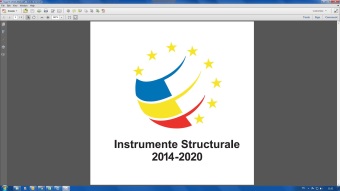 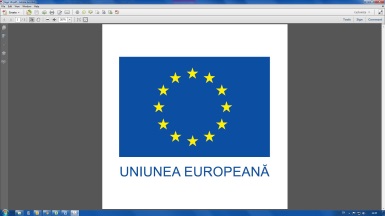 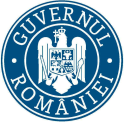 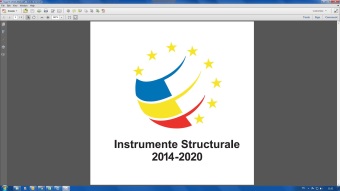 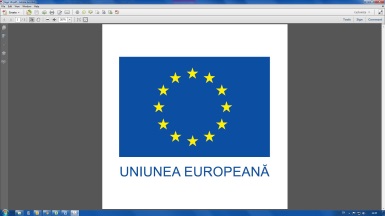 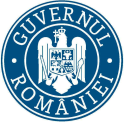 Modernizarea/reabilitarea a 47 staţii de cale ferată din România – studiu de fezabilitate – 6 staţii pe raza SRCF Bucureşti: Târgovişte Sud, Titu, Videle, Ploieşti Vest, Sinaia şi Buşteni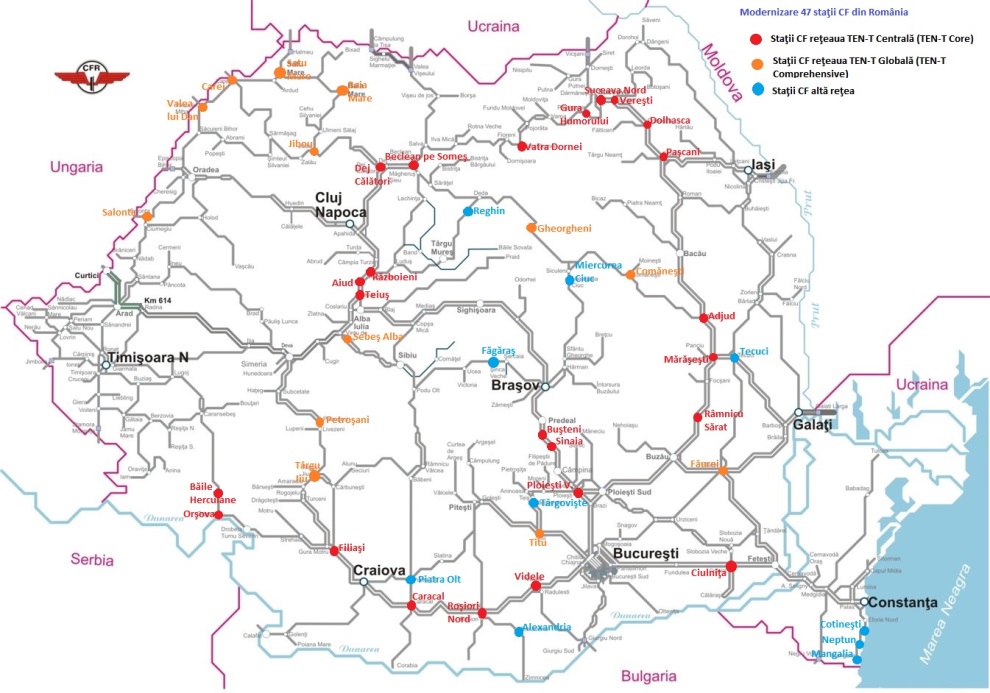 Stadiul implementării proiectului Ianuarie 2023Livrabile verificate, avizate şi aprobate:100%